Publicado en Barcelona el 22/11/2019 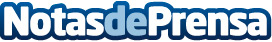 AleaSoft: Los precios de los mercados suben por las temperaturas y las paradas nucleares en FranciaLa producción solar ha subido esta semana en España, Francia e Italia y ha bajado en Alemania y Portugal. En el caso de la eólica se ha producido una caída generalizada. A esto se suma la bajada de las temperaturas que ha hecho crecer la demanda, y las paradas de algunas centrales nucleares en Francia. La combinación de estos factores ha hecho que los precios de los mercados suban. Sin embargo se espera que bajen la semana próxima por el aumento de las temperaturas y de la producción solar y eólicaDatos de contacto:Alejandro Delgado900 10 21 61Nota de prensa publicada en: https://www.notasdeprensa.es/aleasoft-los-precios-de-los-mercados-suben-por Categorias: Internacional Nacional Sector Energético http://www.notasdeprensa.es